Об утверждении Порядка принятияадминистрацией Яльчикского сельскогопоселения Яльчикского района Чувашской Республики, являющейсяглавным администратором доходов бюджетасельского поселения, решений о признании безнадежной к взысканию задолженности по платежам в бюджет сельского поселения         Руководствуясь статьей 47.2 Бюджетного кодекса Российской Федерации, Постановлением Правительства РФ от 06.05.2016 года № 393 «Об общих требованиях к порядку принятия решений о признании безнадежной к взысканию задолженности по платежам в бюджеты бюджетной системы Российской Федерации», Федеральным Законом от 06.10.2003 № 131-ФЗ "Об общих принципах организации местного самоуправления в Российской Федерации", и  Уставом Яльчикского сельского поселения Яльчикского района, администрация Яльчикского сельского поселения Яльчикского района ПОСТАНОВЛЯЕТ:       1. Принять Порядок принятия администраций Яльчикского сельского поселения Яльчикского района Чувашской Республики, являющейся главным администратором доходов бюджета сельского поселения, решений о признании безнадежной к взысканию задолженности по платежам в бюджет сельского поселения согласно приложению 1 к настоящему постановлению.       2. Принять Положение «О комиссии принятия решений о признании безнадежной к взысканию задолженности»  согласно приложению  2 к настоящему постановлению.      3. Утвердить состав комиссии принятия решений о признании безнадежной к взысканию задолженности согласно приложению  3 к настоящему постановлению.       4. Контроль за исполнением настоящего постановления возложить на главу сельского поселения.       5. Настоящее постановление вступает в силу со дня его официального опубликования.Глава Яльчикского  сельского поселения                                                                         Ю.М. Блинов   ПОРЯДОК принятия администрацией Яльчикского сельского поселения Яльчикского районаЧувашской Республики, являющейся главным администратором доходов бюджета сельского поселения, решений о признании безнадежной к взысканию задолженностипо платежам в бюджет сельского поселения1. Настоящий Порядок определяет основания, процедуру и условия принятия решений о признании безнадежной к взысканию задолженности по платежам в бюджет Яльчикского  сельского поселения Яльчикского района (далее – местный бюджет). 2. Инициатором признания безнадежной к взысканию задолженности в местный бюджет выступает администрация Яльчикского сельского поселения Яльчикского района, являющаяся главным администратором доходов местного бюджета по главе 993 (далее – главный администратор доходов) и в соответствии с пунктом 2 статьи 160.1 Бюджетного кодекса Российской Федерации осуществляющая бюджетные полномочия по принятию решения о признании безнадежной к взысканию задолженности по платежам в местный бюджет.3. В целях настоящего Порядка под задолженностью понимается недоимка по неналоговым доходам по главе 993, подлежащим зачислению в местный бюджет, а также пени и штрафы за просрочку указанных платежей (далее – задолженность).4.  Задолженность признается безнадежной при условии применения всех мер к взысканию в соответствии с действующим законодательством.5. Основаниями для принятия главным администратором доходов местного бюджета решения о признании безнадежной к взысканию задолженности по платежам в местный бюджет являются законодательно установленные случаи:а) смерть физического лица – плательщика платежей в местный бюджет или объявление его умершим в порядке, установленном гражданским процессуальным законодательством Российской Федерации;б) признание банкротом индивидуального предпринимателя – плательщика платежей в местный бюджет в соответствии с Федеральным законом от 26 октября 2002 года № 127-ФЗ «О несостоятельности (банкротстве)» в части задолженности по платежам в местный бюджет, не погашенным по причине недостаточности имущества должника;в) ликвидация организации - плательщика платежей в местный бюджет в части задолженности по платежам в местный бюджет, не погашенным по причине недостаточности имущества организации и (или) невозможности их погашения учредителями (участниками) указанной организации в пределах и порядке, которые установлены законодательством Российской Федерации; г) принятие судом акта, в соответствии с которым администратор доходов местного бюджета утрачивает возможность взыскания задолженности по платежам в местный бюджет в связи с истечением установленного срока ее взыскания (срока исковой давности), в том числе вынесение судом определения об отказе в восстановлении пропущенного срока подачи заявления в суд о взыскании задолженности по платежам в местный бюджет; д) вынесение судебным приставом - исполнителем постановления об окончании исполнительного производства и о возвращении взыскателю исполнительного документа по основаниям, предусмотренным пунктами 3 и 4 части 1 статьи 46 Федерального закона от 2 октября 2007 года № 229-ФЗ «Об исполнительном производстве», если с даты образования задолженности по платежам в местный бюджет прошло более пяти лет, в следующих случаях: - размер задолженности не превышает размера требований к должнику, установленного законодательством Российской Федерации о несостоятельности (банкротстве) для возбуждения производства по делу о банкротстве; - судом возвращено заявление о признании плательщика платежей в местный бюджет банкротом или прекращено производство по делу о банкротстве в связи с отсутствием средств, достаточных для возмещения судебных расходов на проведение процедур, применяемых в деле о банкротстве.е) истечение установленного Кодексом Российской Федерации об административных правонарушениях срока давности исполнения постановления о назначении административного наказания при отсутствии оснований для перерыва, приостановления или продления такого срока, в части задолженности по административным штрафам, неуплаченным в установленный срок; 6. Главный администратор доходов местного бюджета принимает решение о признании безнадежной к взысканию задолженности по платежам в местный бюджет на основании документов, подтверждающих обстоятельства, предусмотренные пунктом 5 Порядка.7. Задолженность восстанавливается в учете в случае прекращения обстоятельств, послуживших основаниями для принятия решения о списании задолженности, а именно:1) признания недействительной записи о государственной регистрации юридического лица в связи с его ликвидацией либо исключением из Единого государственного реестра юридических лиц по решению регистрирующего органа;2)  явки или обнаружения места пребывания гражданина, объявленного умершим.8. Главный администратор доходов местного бюджета устанавливает исчерпывающий перечень документов для каждого случая, указанного в пункте 5 Порядка, необходимый для признания безнадежной к взысканию задолженности по платежам в местный бюджет с обязательным включением следующих подтверждающих документов:а) выписка из отчетности главного администратора доходов местного бюджета об учитываемых суммах задолженности по уплате платежей в местный бюджет согласно приложению 1 к настоящему Порядку;б) справка главного администратора доходов местного бюджета о принятых мерах по обеспечению взыскания задолженности по платежам в местный бюджет;в) документы, подтверждающие случаи признания безнадежной к взысканию задолженности по платежам в местный бюджет, в том числе:- документ, свидетельствующий о смерти физического лица – плательщика платежей в местный бюджет или подтверждающий факт объявления физического лица умершим;- документ, содержащий сведения из Единого государственного реестра индивидуальных предпринимателей о прекращении деятельности вследствие признания банкротом индивидуального предпринимателя – плательщика платежей в местный бюджет, из Единого государственного реестра юридических лиц о прекращении деятельности в связи с ликвидацией организации – плательщика платежей в местный бюджет;- судебный акт, в соответствии с которым администратор доходов местного бюджета утрачивает возможность взыскания задолженности по платежам в местный бюджет в связи с истечением установленного срока ее взыскания (срока исковой давности), в том числе определение суда об отказе в восстановлении пропущенного срока подачи в суд заявления о взыскании задолженности по платежам в местный бюджет;- постановление судебного пристава – исполнителя об окончании исполнительного производства при возврате взыскателю исполнительного документа по основаниям, предусмотренным пунктами 3 и 4 части 1 статьи 46 Федерального закона от 2 октября 2007 года №229-ФЗ «Об исполнительном производстве».9. Главный администратор доходов выявляет наличие задолженности, осуществляет сбор, оформление необходимых документов и выносит вопрос о признании безнадежной к взысканию задолженности на рассмотрение комиссии по признанию безнадежной к взысканию задолженности по платежам в местный бюджет, созданной администратором доходов и действующей на постоянной основе, в целях подготовки решений о признании безнадежной к взысканию задолженности (далее – Комиссия).Порядок действий Комиссии устанавливаются Положением о комиссии по признанию безнадежной к взысканию задолженности по платежам в бюджет Яльчикского  сельского поселения Яльчикского района (далее – Положение) согласно приложению 2 к настоящему постановлению.10. Решение о признании безнадежной к взысканию задолженности по платежам в местный бюджет и о ее списании принимается отдельно по каждому юридическому лицу, индивидуальному предпринимателю или физическому лицу, оформляется актом по форме согласно приложению 2 к Положению и утверждается руководителем главного администратора доходов. Акт о признании безнадежной к взысканию задолженности по платежам в местный бюджет подлежит оформлению в 3-х дневный срок с момента подписания протокола Комиссии.11. Главный администратор доходов в течение 5 дней со дня утверждения акта о принятии решения о признании безнадежной к взысканию задолженности по платежам в местный бюджет осуществляет списание сумм задолженности в соответствии с действующим законодательством Российской Федерации.12. Главный администратор доходов ведет реестр списанной задолженности по платежам в местный бюджет согласно приложению 2 к настоящему Порядку.13. Списание задолженности осуществляется администратором доходов в соответствии с пунктом 5 статьи 47.2 Бюджетного кодекса Российской Федерации.ВЫПИСКАиз отчетности о сумме безнадежной к взысканию задолженности по платежам в бюджет Яльчикского  сельского поселения Яльчикского района  ________________________________________________________________(наименование главного администратора (администратора) доходов)с. Яльчики                                                                                     «___»_______ 20___г. 1._______________________________________________________________________ ___ (полное наименование организации (ФИО физического лица)2. ИНН/ОГРН/КПП организации ________________________________________________   или ИНН физического лица _____________________________________________________ 3.___________________________________________________________________________             (наименование платежа, по которому возникла задолженность)4. ___________________________________________________________________________ (код бюджетной классификации, по которому учитывается задолженность по платежам вбюджете бюджетной системы Российской Федерации)5. ___________________________________________________________________________(сумма задолженности по платежам в бюджет Яльчикского  сельского поселения Яльчикского района, признанная безнадежной к взысканию)                                                                                              или __________________________________________________________________________ (сумма задолженности по пеням и штрафам, признанная безнадежной к взысканию в бюджет Яльчикского  сельского поселения Яльчикского района)6. ___________________________________________________________________________(сумма задолженности по платежам в бюджет Яльчикского  сельского поселения Яльчикского района, признанная безнадежной к взысканию)7. Документы, подтверждающие обстоятельства, являющиеся основанием для принятия решения о признании безнадежной к взысканию задолженности по платежам в бюджет Яльчикского  сельского поселения Яльчикского района:- ____________________________________________________________________________ (документы, свидетельствующие о смерти физического лица или подтверждающие факт объявления физического лица умершим)- ____________________________________________________________________________ (документы, содержащие сведения из государственных реестров (регистров)-_____________________________________________________________________________ (судебные решения)-_____________________________________________________________________________ (постановления об окончании исполнительного производства)- ____________________________________________________________________________ (иные документы)Глава Яльчикского  сельского поселения Яльчикского района       _________________                       _________________                                                                    (подпись)                                           (Ф.И.О.)РЕЕСТРсписанной задолженности по доходам бюджета Яльчикского  сельского поселения Яльчикского района  за __________ год____________________________________________________________________(главный администратор (администратор) доходов)(рублей)Глава Яльчикского сельского поселения Яльчикского района       _________________                       _________________                                                                    (подпись)                                           (Ф.И.О.)МППОЛОЖЕНИЕо комиссии по признанию безнадежной к взысканию задолженности по платежам в бюджет Яльчикского  сельского поселения Яльчикского района Общие положения1.1. Настоящее Положение устанавливает порядок деятельности Комиссии по признанию безнадежной к взысканию задолженности по платежам в бюджет Яльчикского  сельского поселения Яльчикского района (далее – Комиссия).1.2. Комиссия в своей деятельности руководствуется Конституцией Российской Федерации, федеральными законами и иными нормативными правовыми актами Российской Федерации, а также настоящим Положением и Порядком признания безнадежной к взысканию задолженности по платежам в бюджет Яльчикского  сельского поселения Яльчикского района.1.3. Комиссия является постоянно действующим коллегиальным совещательным органом, образованным в целях подготовки решений о признании безнадежной к взысканию задолженности в бюджет Яльчикского  сельского поселения Яльчикского района (далее – местный бюджет).Основные функции КомиссииОсновными функциями Комиссии являются:2.1. рассмотрение, проверка и анализ документов, представленных в соответствии с Порядком признания безнадежной к взысканию задолженности по платежам в местный бюджет;2.2. оценка обоснованности признания безнадежной к взысканию задолженности;2.3. принятие одного из следующих решений по результатам рассмотрения вопроса о признании задолженности безнадежной к взысканию:а) признать задолженность по платежам в местный бюджет безнадежной к взысканию;б) отказать в признании задолженности по платежам в местный бюджет безнадежной к взысканию. Данное решение не препятствует повторному рассмотрению вопроса о возможности признания задолженности по платежам в местный бюджет безнадежной к взысканию.Права КомиссииКомиссия имеет право:3.1 запрашивать информацию по вопросам, относящимся к компетенции Комиссии;3.2. заслушивать представителей плательщиков по вопросам, относящимся к компетенции Комиссии.Организация деятельности Комиссии4.1. Состав Комиссии утверждается постановлением администрации Яльчикского  сельского поселения Яльчикского района согласно приложению 2 к настоящему постановлению.4.2. Заседания Комиссии проводятся по мере необходимости. Перечень вопросов, дату, время и место проведения заседания Комиссии определяет ее председатель либо лицо, исполняющее его обязанности.4.3. Заседания Комиссии проводятся председателем Комиссии или лицом, исполняющим его обязанности, и оформляются протоколом согласно приложению 1 к настоящему Положению, который подписывается председателем Комиссии или лицом, исполняющим его обязанности, секретарем Комиссии и членами Комиссии. 4.4. Заседание Комиссии является правомочным, если на нем присутствует более половины членов Комиссии.4.5. Проект решения о признании безнадежной к взысканию задолженности по платежам в бюджет Яльчикского сельского поселения Яльчикского района Чувашской Республики подготавливается комиссией в срок, установленный в соответствии с п. 10 настоящего Порядка.4.6. Решение Комиссии принимается путем открытого голосования простым большинством голосов от числа членов Комиссии, присутствующих на ее заседании. При равенстве голосов решающим считается голос председателя Комиссии. 4.7. Решение о признании безнадежной к взысканию задолженности по платежам в местный бюджет и о ее списании принимается отдельно по каждому юридическому лицу, индивидуальному предпринимателю или физическому лицу, оформляется актом по форме согласно приложению 2 к настоящему Положению, подписывается всеми членами Комиссии, присутствовавшими на ее заседании и утверждается руководителем администратора доходов. 4.8. Акт о признании безнадежной к взысканию задолженности по платежам в местный бюджет подлежит оформлению в 3-х дневный срок с момента подписания протокола Комиссии.ПРОТОКОЛ комиссии по  признанию безнадежной к взысканию задолженности по платежам в бюджет Яльчикского  сельского поселения Яльчикского района  с. Яльчики                                                                                    «___»_______ 20___г. Место проведения:__________________________________________________________________ Состав комиссии: Основание заседания Комиссии: справка администрации Яльчикского сельского поселения Яльчикского района о сумме задолженности по платежам в бюджет Яльчикского сельского поселения Яльчикского района, подлежащей взысканию и прилагаемых к ней документов.На заседании присутствует _____ члена Комиссии, заседание правомочно. Повестка очередного заседания: 1. Принятие решения по вопросу о признании задолженности по платежам в бюджет Яльчикского сельского поселения Яльчикского района безнадежной к взысканию. 2.____________________________________________________________________________ _____________________________________________________________________________(полное наименование организации (ФИО физического лица)ИНН/ОГРН/КПП организации __________________________________________________ или ИНН физического лица _____________________________________________________ _____________________________________________________________________________ (наименование платежа, по которому возникла задолженность)  _____________________________________________________________________________(код бюджетной классификации, по которому учитывается задолженность по платежам в бюджете бюджетной системы Российской Федерации)_____________________________________________________________________________(сумма задолженности по платежам в бюджет Яльчикского  сельского поселения Яльчикского района, признанная безнадежной к взысканию)или __________________________________________________________________________(сумма задолженности по пеням и штрафам, признанная безнадежной к взысканию в бюджет Яльчикского  сельского поселения Яльчикского района Меры, принятые к ее погашению: ___________________________________ _____________________________________________________________________________ _____________________________________________________________________________ По результатам рассмотрения вопроса о признании задолженности по платежам в бюджет Яльчикского  сельского поселения Яльчикского района безнадежной к взысканию Комиссия приняла решение: - признать задолженность по платежам в бюджет Яльчикского сельского поселения Яльчикского района безнадежной к взысканию;    или - отказать в признании задолженности по платежам в бюджет Яльчикского сельского поселения Яльчикского района безнадежной к взысканию. Данное решение не препятствует повторному рассмотрению вопроса о возможности признания задолженности по платежам в бюджет Яльчикского сельского поселения Яльчикского района безнадежной к взысканию. Приложение: ____________________________________________________________ _____________________________________________________________________________ _____________________________________________________________________________ АКТкомиссии по признанию безнадежной к взысканию задолженности по платежам в бюджет Яльчикского сельского поселения Яльчикского района Руководствуясь статьей 47.2 Бюджетного кодекса Российской Федерации, постановлением Правительства Российской Федерации от 06.05.2016 года № 393 «Об общих требованиях к порядку принятия решений о признании безнадежной к взысканию задолженности по платежам в бюджеты бюджетной системы Российской Федерации», постановлением администрации Яльчикского сельского поселения Яльчикского района  от ______________ №____ «Об утверждении Порядка принятия администрацией Яльчикского сельского поселения Яльчикского района, являющейся главным администратором доходов бюджета сельского поселения, решений о признании  безнадежной к взысканию задолженности по платежам в бюджет сельского поселения»,  Протоколом комиссии по  признанию безнадежной к взысканию задолженности по платежам в бюджет Яльчикского сельского поселения Яльчикского района от _____________№_____ и рассмотрев предоставленные документы, принято решение:признать  (не признать) задолженность по платежам в бюджет Яльчикского сельского поселения Яльчикского района безнадежной к взысканию 1.  ___________________________________________________________________________ (полное наименование организации (ФИО физического лица)2. ИНН/ОГРН/КПП организации ________________________________________________ или ИНН физического лица ____________________________________________________ 3.____________________________________________________________________________ (наименование платежа, по которому возникла задолженность) 4. ___________________________________________________________________________ (код бюджетной классификации, по которому учитывается задолженность по платежам в бюджете бюджетной системы Российской Федерации) 5. ___________________________________________________________________________ (сумма задолженности по платежам в Яльчикского  сельского поселения Яльчикского района,признанная безнадежной к взысканию) 6. ___________________________________________________________________________ (сумма задолженности по пеням и штрафам, признанная безнадежной к взысканию в бюджет Яльчикского  сельского поселения Яльчикского района) 	Перечень документов, являющихся основанием для признания безнадежной к взысканию задолженности по платежам в бюджет Яльчикского сельского поселения Яльчикского района: ______________________________________________________________________________________________________________________________________________________________________________________________________________________________________________________________________________________________________________________________________________________________________________________________________________СОСТАВкомиссии по признанию безнадежной к взысканию задолженности  по платежам в бюджет Яльчикского  сельского поселения Яльчикского района (глава 993)Чёваш РеспубликиЕлч.к район.Елч.к ял поселений.надминистраций.ЙЫШЁНУ2018 =. ноябр.н 20-м.ш. № 205Елч.к ял.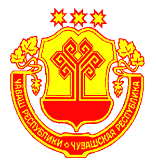 Чувашская РеспубликаЯльчикский районАдминистрацияЯльчикского  сельского поселенияПОСТАНОВЛЕНИЕ«20» ноября . № 205село Яльчики Приложение № 1к постановлению администрации  Яльчикского сельского поселенияЯльчикского района от  «20» ноября .    № 205Приложение 1к Порядку принятия решения о признании безнадежной к взысканию задолженности по платежам в бюджет Яльчикского сельского поселения Яльчикского района Приложение 2к Порядку принятия решения о признании безнадежной к взысканию задолженности по платежам в бюджет Яльчикского  сельского поселения Яльчикского района № п/пОснование признания задолженности безнадежнойНаименование организации (ИНН/КПП), ФИО физического лица (ИНН при наличии)Вид доходаСрок возникновения задолженностиСумма списанной задолженности, всегов том числе:в том числе:в том числе:№ п/пОснование признания задолженности безнадежнойНаименование организации (ИНН/КПП), ФИО физического лица (ИНН при наличии)Вид доходаСрок возникновения задолженностиСумма списанной задолженности, всегосумма налогапеништрафыИтого:Итого:Итого:Приложение 2к постановлению администрации  Яльчикского  сельского поселения Яльчикского района от  «20» ноября 2018 г. № 205Приложение 1к Положению о комиссии по признанию безнадежной к взысканию задолженности по платежам в бюджет Яльчикского  сельского поселения Яльчикского района - (Председатель Комиссии);- (Член Комиссии); - (Член Комиссии); - (Член Комиссии);- (Секретарь комиссии). Председатель комиссии:(подпись, инициалы)Члены комиссии:(подпись, инициалы)(подпись, инициалы)(подпись, инициалы)Секретарь комиссии:(подпись, инициалы)Приложение 2 к Положению о комиссии по признанию безнадежной к взысканию задолженности по платежам в бюджет Яльчикского  сельского поселения Яльчикского района Председатель комиссии:(подпись, инициалы)Члены комиссии:(подпись, инициалы)(подпись, инициалы)(подпись, инициалы)Секретарь комиссии:(подпись, инициалы)Приложение 3к постановлению администрации  Яльчикского  сельского поселения Яльчикского района от  «20» ноября 2018 г.  № 205 Блинов Юрий Михайлович Глава  Яльчикского  сельского поселения - председатель комиссииЛевая Ольга Владимировна  Заместитель главы Яльчикского  сельского поселения – заместитель председателя комиссииКарсакова Надежда ВениаминовнаСпециалист I разряда Яльчикского  сельского поселения – секретарь комиссии Члены комиссии:Владимирова Наталья Алексеевна   Специалист 2 разряда Яльчикского  сельского поселения Герасимова Надежда Алексеевна Депутат собрания депутатов Яльчикского  сельского поселения (по согласованию)Кондратьев Владимир Петрович    Депутат собрания депутатов Яльчикского  сельского поселения (по согласованию)Нягин Александр Владимирович  Депутат собрания депутатов Яльчикского  сельского поселения (по согласованию)